Lección 5: Encontremos la diferenciaEncontremos diferencias hasta 10.Calentamiento: Conversación numérica: Valor desconocido hasta 10En cada caso, encuentra el número que hace que la ecuación sea verdadera.5.1: Distintas formas de encontrar la diferenciaMai, Diego y Noah encontraron el valor de .Diego dijo: “Yo puedo quitar”.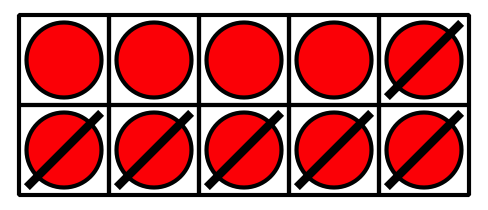 ¿Qué quiso decir Diego?
Prepárate para explicar cómo pensaste de una forma que los demás entiendan.Mai dijo: “Yo puedo contar hacia adelante”.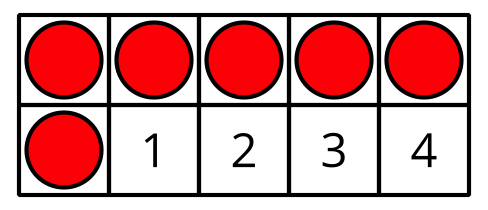 ¿Qué quiso decir Mai?
Prepárate para explicar cómo pensaste de una forma que los demás entiendan.Noah dijo: “Yo puedo usar lo que sé sobre  para ayudarme”.
¿Qué quiso decir Noah?
Prepárate para explicar cómo pensaste de una forma que los demás entiendan.5.2: Cadenas de restasEncuentra el valor de cada diferencia en la cadena de restas.
Explica lo que observas.Grupo 1:¿Qué observas?
¿Por qué crees que esto ocurre?
Prepárate para explicar cómo pensaste de una forma que los demás entiendan.Grupo 2:¿Qué observas?
¿Por qué crees que esto ocurre?
Prepárate para explicar cómo pensaste de una forma que los demás entiendan.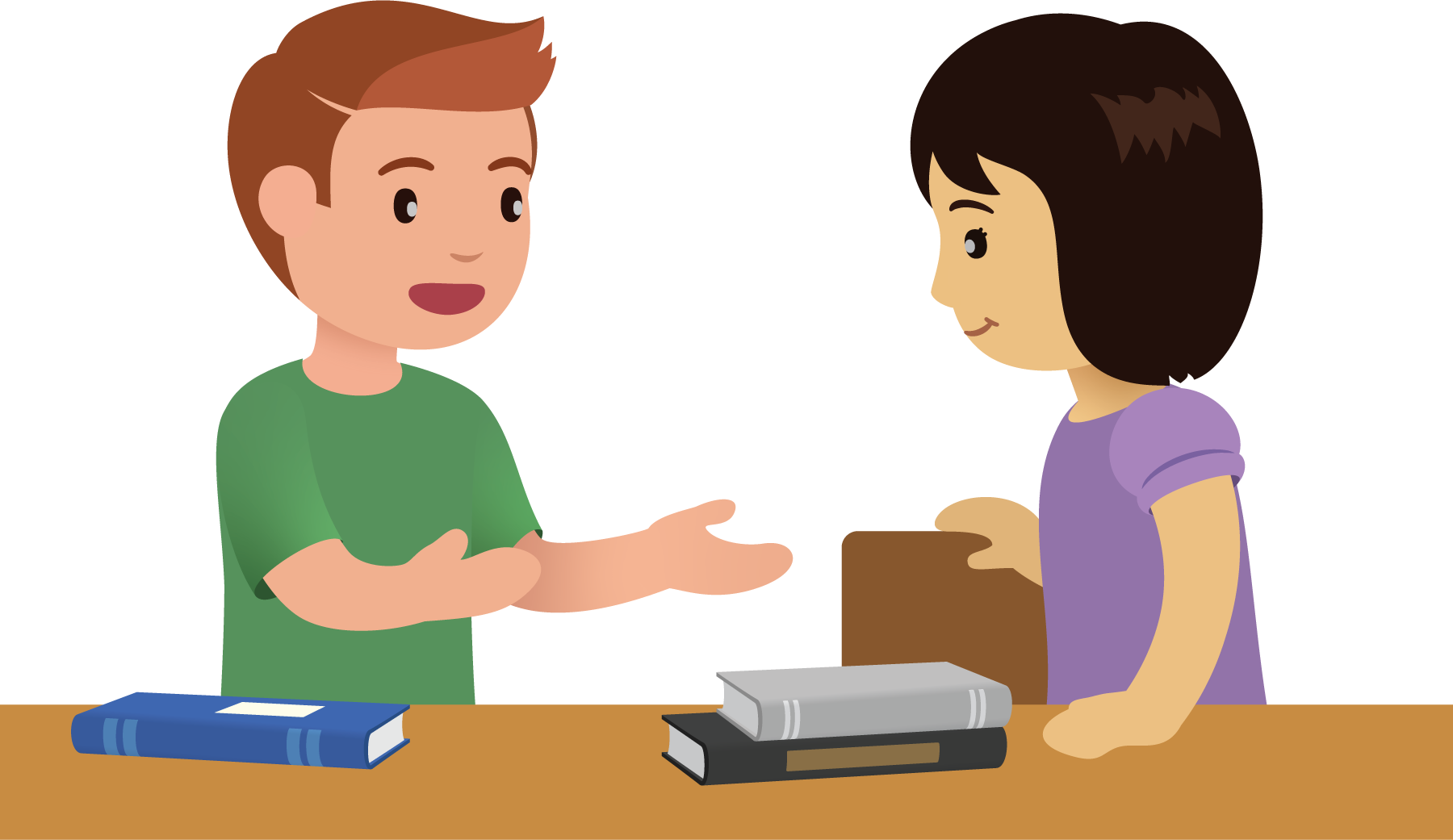 5.3: El valor de la diferenciaEncuentra el valor de cada diferencia.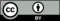 © CC BY 2021 Illustrative Mathematics®